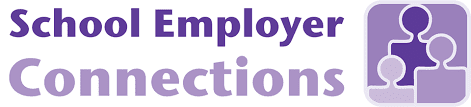 Virtual Class ProgrammeINSPIRATIONAL ROLE MODELS @
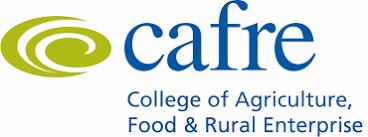 School Employer Connections are delighted to invite schools to an Inspirational Role Models talk with CAFRE.  CAFRE Careers in the Food Industry for Year 11-14 Year GroupsDate:       Tuesday 14th December, 2021        Time:      10.00am to 11.00am   Venue:    Live on ZOOMNorthern Ireland’s Agri-food industry employs approx. 100,000 people both directly and indirectly and is worth nearly £5bn to the Northern Ireland economy. The role of The College of Agriculture Food and Rural Enterprise’s (CAFRE) is to train young people who would like a career in the agri-food Industry and who have an interest in working across the food supply chain. There are a variety of fantastic job opportunities at every stage of the supply chain which are varied, well paid, challenging and very rewarding. CAFRE employs over 400 staff across its three campuses. Like any business the jobs range from managers, technically qualified staff e.g. scientists, technologists, lecturers, instructors and advisers as well as accountants, administrators and facility managers to name but a few.At Loughry Campus, the focus is on food science, technology, nutrition, innovation and business management.  Most of the staff will have a science and/or business-related qualification which allows them to both educate students and/or help food businesses develop and grow.At the Inspirational Role Models talk you will meet five Loughry staff working in a variety of roles who will explain their current job and the unique pathway they took to get to this point. They will also explain their school and career trajectory so that pupils can see the diversity of opportunities available in the food industry. You are going to hear from:        	Russell Ramage     	Food Innovation TechnologistCathy Moffett           Food Lecturer        	Alex Henry              	Food Packaging Technologist        	Alan Johnston         	Careers Adviser        	Janice McNutt         	Meat TechnologistWhilst there’s no such thing as a ‘typical day’, tune in to learn more about the variety of roles food scientists, technologists and specialist lecturers have and the exciting projects they work on that find their way into your shopping baskets!Join us for a conversation looking at the work of CAFRE.For more information on CAFRE check out: https://www.cafre.ac.uk/HOW CAN I SIGN UP?Send your Registration of Interest to vivienne@seconnections.org	Places will be allocated on a ‘first come, first served basis’, therefore it is important to register your interest early.2.      Please provide details of:-SchoolYear GroupNumber of studentsTeacher nameTeacher email addressNB. This LIVE event will be delivered remotely via Zoom.Forward questions in advance to vivienne@seconnections.org in order to guarantee answers however questions may be asked on the day.Visit the Careers Hub at SEC to explore and investigate other careers information.Please don’t hesitate to contact me if you have any queries. Thanks so much,Vivienne